AFEAM AGÊNCIA DE FOMENTO DO ESTADO DO AMAZONAS S.A.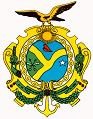 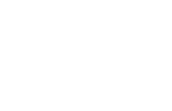 CADASTRO - PESSOA JURÍDICAIDENTIFICAÇÃO DA EMPRESA:ENDEREÇO:COMPOSIÇÃO SOCIETÁRIA / PESSOAS FÍSICAS E JURÍDICAS:ADMINISTRADOR/PROCURADOR/DIRETOR:PARTICIPAÇÃO EM EMPRESAS:RESULTADO/PATRIMÔNIO  LÍQUIDO:BENS PATRIMONIAIS:Bens Imóveis da Empresa:Bens Móveis da Empresa (máquinas, equipamentos, etc.)Veículos:Seguros:FONTES DE REFERÊNCIAS:Bancárias:Fornecedores:Clientes:PRINCIPAIS   PRODUTOS/SERVIÇOS/CONCORRENTES:RELACIONAMENTO DE NEGÓCIO COM OUTROS PAÍSES:País:	( )Sim ( )NãoDECLARAÇÃO/CIÊNCIA/AUTORIZAÇÃO DO RESPONSÁVEL PELA EMPRESA:Declaro que as informações acima são verdadeiras e afirmo estar ciente de que, caso não sejam, estará configurado o crime de Falsidade Ideológica (art. 299 do Código Penal). Declaro, ainda, estar ciente da obrigatoriedade de comunicar sobre qualquer alteração nos dados cadastrais e nos documentos apresentados neste cadastro. (art.2º, IV, ResoluçãoBacen nº 2747/2000).Estou ciente que deverei efetuar à AFEAM o pagamento referente à tarifa de cadastro, bem como a tarifa pela avaliação de garantia, se for o caso, conforme a tabela de tarifas vigentes que me foi apresentada.Autorizo essa Agência de Fomento a consultar, de forma detalhada ou consolidada quando da confecção, atualização ou renovação do cadastro, análise ou contratação de operações de crédito, todas as informações registradas em nome desta pessoa jurídica, na qualidade de responsável direto ou coobrigado, disponibilizadas pelas instituições financeiras no Sistema de Informações de Crédito do Banco Central do Brasil - SCR, bem como pelos órgãos de restrição ao crédito, como SERASA, SPC e outros órgãos congêneres, não se podendo atribuir a AFEAM quaisquer responsabilidades, em sede administrativa ou judicial, pelo exercício a essas faculdades.Nome do Declarante:Local e Data:  	AssinaturaA SER PREENCHIDO PELA AFEAM:Situação Cadastral:País Inscrito em Lista do BACEN:	( )Sim ( )Não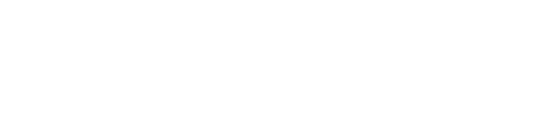 Empregado Responsável pela última atualização do Cadastro: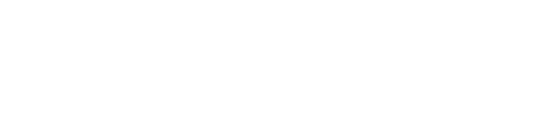 Assinatura do EmpregadoMunicípio:Data de Cadastro:Data de Vencimento :Razão Social:Razão Social:Razão Social:Razão Social:Razão Social:Razão Social:Nome Fantasia:Nome Fantasia:Nome Fantasia:Nome Fantasia:Nome Fantasia:Ramo de Atividade Principal:Ramo de Atividade Principal:Ramo de Atividade Principal:Ramo de Atividade Principal:Porte da Empresa:Porte da Empresa:Porte da Empresa:CNPJ:CNPJ:CNPJ:Data de Constituição:Código - Setor de Atividade:( ) 3-Indústria, 4-Serviço, 5-Primário, 6-Financeiro, 7-ComércioCódigo - Setor de Atividade:( ) 3-Indústria, 4-Serviço, 5-Primário, 6-Financeiro, 7-ComércioCódigo - Setor de Atividade:( ) 3-Indústria, 4-Serviço, 5-Primário, 6-Financeiro, 7-ComércioForma de Sociedade:( ) 1-Empresária Individual, 3-Empresária LTDA, 4-Cooperativa/Associação, 5-EIRELI, 7-Sociedade Anônima, 8-MEI, 6-Outros - especificar:Forma de Sociedade:( ) 1-Empresária Individual, 3-Empresária LTDA, 4-Cooperativa/Associação, 5-EIRELI, 7-Sociedade Anônima, 8-MEI, 6-Outros - especificar:Forma de Sociedade:( ) 1-Empresária Individual, 3-Empresária LTDA, 4-Cooperativa/Associação, 5-EIRELI, 7-Sociedade Anônima, 8-MEI, 6-Outros - especificar:Forma de Sociedade:( ) 1-Empresária Individual, 3-Empresária LTDA, 4-Cooperativa/Associação, 5-EIRELI, 7-Sociedade Anônima, 8-MEI, 6-Outros - especificar:Forma de Sociedade:( ) 1-Empresária Individual, 3-Empresária LTDA, 4-Cooperativa/Associação, 5-EIRELI, 7-Sociedade Anônima, 8-MEI, 6-Outros - especificar:Forma de Sociedade:( ) 1-Empresária Individual, 3-Empresária LTDA, 4-Cooperativa/Associação, 5-EIRELI, 7-Sociedade Anônima, 8-MEI, 6-Outros - especificar:Forma de Sociedade:( ) 1-Empresária Individual, 3-Empresária LTDA, 4-Cooperativa/Associação, 5-EIRELI, 7-Sociedade Anônima, 8-MEI, 6-Outros - especificar:Forma de Sociedade:( ) 1-Empresária Individual, 3-Empresária LTDA, 4-Cooperativa/Associação, 5-EIRELI, 7-Sociedade Anônima, 8-MEI, 6-Outros - especificar:Insc. JUCEA:Insc. Estadual:Insc. Estadual:Insc. Estadual:Insc. Estadual:Insc. Municipal:Insc. Municipal:Insc. Municipal:Insc. Municipal:Capital Social:Capital Social:E-Mail  Principal/Alternativo:E-Mail  Principal/Alternativo:Site/Home Page:Site/Home Page:Site/Home Page:Site/Home Page:Site/Home Page:Site/Home Page:Regime de Tributação:( ) 1-Lucro Presumido, 2-Simples Nacional, 3-Lucro Real, 4-IsentoRegime de Tributação:( ) 1-Lucro Presumido, 2-Simples Nacional, 3-Lucro Real, 4-IsentoRegime de Tributação:( ) 1-Lucro Presumido, 2-Simples Nacional, 3-Lucro Real, 4-IsentoCNAE:CNAE:CNAE:CNAE:CNAE:CNAE:CNAE:CNAE:CNAE:CNAE:CNAE:Tipo de Endereço :Tipo de Endereço :Tipo de Endereço :Tipo de Endereço :Tipo de Endereço :Tipo de Endereço :Tipo de Endereço :Tipo de Endereço :Tipo de Endereço :Tipo de Endereço :Tipo de Endereço :Logradouro (rua, av., beco, travessa):Logradouro (rua, av., beco, travessa):Logradouro (rua, av., beco, travessa):Logradouro (rua, av., beco, travessa):Logradouro (rua, av., beco, travessa):Logradouro (rua, av., beco, travessa):Logradouro (rua, av., beco, travessa):Logradouro (rua, av., beco, travessa):CEP:TEMPO(ANO):TEMPO(ANO):Bairro:Bairro:N°:N°:Complemento:Complemento:Complemento:Município:Município:Município:UF:Ponto de Referência:Ponto de Referência:Ponto de Referência:Ponto de Referência:Ponto de Referência:Ponto de Referência:Ponto de Referência:Ponto de Referência:Ponto de Referência:Ponto de Referência:Ponto de Referência:DDD/Telefone:Ramal:Ramal:DDD/Telefone:DDD/Telefone:Ramal:DDD/Fax:DDD/Fax:DDD/Fax:DDD/Fax:DDD/Fax:Tipo de Endereço :Tipo de Endereço :Tipo de Endereço :Tipo de Endereço :Tipo de Endereço :Tipo de Endereço :Tipo de Endereço :Tipo de Endereço :Tipo de Endereço :Tipo de Endereço :Tipo de Endereço :Logradouro (rua, av., beco, travessa):Logradouro (rua, av., beco, travessa):Logradouro (rua, av., beco, travessa):Logradouro (rua, av., beco, travessa):Logradouro (rua, av., beco, travessa):Logradouro (rua, av., beco, travessa):Logradouro (rua, av., beco, travessa):Logradouro (rua, av., beco, travessa):CEP:TEMPO(ANO):TEMPO(ANO):Bairro:Bairro:N°:N°:Complemento:Complemento:Complemento:Município:Município:Município:UF:Ponto de Referência:Ponto de Referência:Ponto de Referência:Ponto de Referência:Ponto de Referência:Ponto de Referência:Ponto de Referência:Ponto de Referência:Ponto de Referência:Ponto de Referência:Ponto de Referência:DDD/Telefone:Ramal:Ramal:DDD/Telefone:DDD/Telefone:Ramal:DDD/Fax:DDD/Fax:DDD/Fax:DDD/Fax:DDD/Fax:Nome/Razão SocialCPF/CNPJNacionalidadeEstado CivilCargoParticipação (%)NomeCPFTipoCargoRazão SocialCNPJRamo de AtividadeCapital Social%Faturamento Anual:R$	0,00Mês/Ano de Referência:Mês/Ano de Referência:Lucro Líquido:R$	0,00Lucro Líquido:R$	0,00Patrimônio Líquido:R$	0,00Faturamento Médio Mensal:R$	0,00Faturamento Médio Mensal:R$	0,00Inicio do Período do Faturamento Médio Mensal:Inicio do Período do Faturamento Médio Mensal:Fim do Período do Faturamento Médio Mensal:Fim do Período do Faturamento Médio Mensal:Tipo de Imóvel (urbano ou rural)N°do RegDataCartórioN°do LivroLivre / OneradoValor do Bem(R$)Descrição do BemQuantidadeValor UnitárioValor TotalTipo (passeio, utilitário, caminhão)Nº do ChassiMarcaAno de FabricaçãoPlacaN°de Reg.Valor atribuído pela empresa (R$)Nome da SeguradoraTipo de seguroValor segurado (R$)Prêmio líquido (R$)VencimentoBanco:Banco:Agência/Conta:DDD/Telefone da Agência:Tipo de Conta:Desde :Observação:Observação:Observação:Observação:Banco:Banco:Agência/Conta:DDD/Telefone da Agência:Tipo de Conta:Desde :Observação:Observação:Observação:Observação:Nome:DDD/Telefone:Obs:Nome:DDD/Telefone:Obs:Razão Social:DDD/Telefone:Obs:Razão Social:DDD/Telefone:Obs:Produtos/Serviços% FaturamentoConcorrente/Razão  SocialTelefoneOperou com a AFEAM: ( )Sim ( )NãoS.D. Vencido: R$ 0,00S.D. Vincendo: R$ 0,00Renegociou o Débito: ( )Sim ( )NãoClassificação do Cliente:( )Especial ( )Normal  ( )NegativoÓrgãoData da Pesq.Data da Ocor.Ocorrência(s) / Observação(ões)Técnico resp. p/ pesquisaValor RestriçãoAFEAMReceita FederalSERASASPCBACENT. JustiçaC. de RiscoTRF